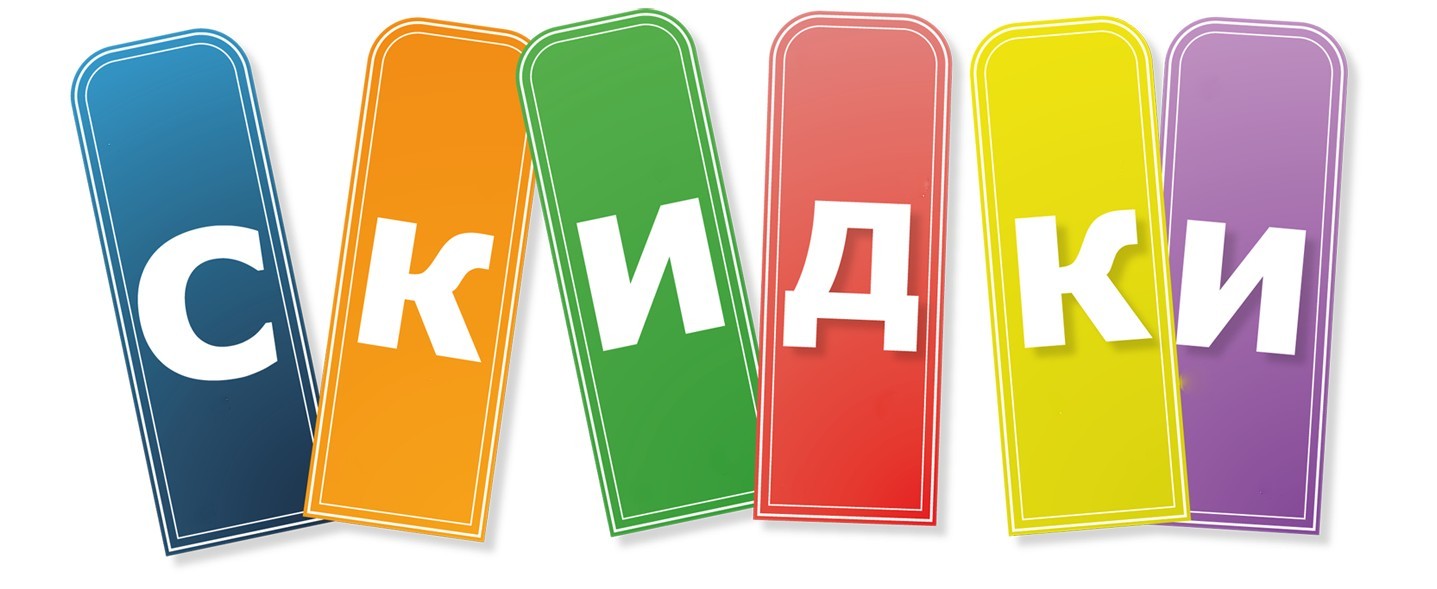        Распродажа товара!!!Наименование товараЦена Бафф Nordski Россия510,00Беговая кепка Сraft 1900 жен.1 148,00Беговые лыжи Salomon15 500,00БРЮКИ Nordski CUFF Black M1 645,00БРЮКИ Nordski CUFF Black W1 645,00Варежки Nordski Arctic WS840,00Вело-перчатки Сraft GO Glove1 318,00Гетры NordSki Racing Black525,00Гоночный костюм NordSki Premium M4 200,00Гоночный костюм NordSki Premium Red/Black4 200,00Жилет разминочный NordSki Elite Blue2 590,00Капри CRAFT ESSENTIAL RUN муж.2 720,00Кепка Asics ESSENTIAL Сар унисекс1 105,00Кинейз-Тейп KV+638,00Кинейз-Тейп KV+ 5*500см638,00Комплект Термобелья Noname SkinLife3 080,00Комплект Термобелья Nordski Active Black W1 955,00Комплект термобелья Nordski Warm Black2 000,00Крепление XCELERATOR Classic3 910,00Крепление XCELERATOR Classic Jr NIS2 975,00Кроссовки Asics GEL-CONTEND 5 унисекс3 825,00Кроссовки Asics GEL-KAYANO10 200,00Лапки NNN298,00Лобстеры Nordski Arctic WS910,00Лыжные крепления Salomon Skate Pilot CARBON RS24 800,00Лыжные палки 100% CARBON (155)1 890,00Лыжные палки Salomon S-LAB CARBON KIT12 800,00Носки NordSki Active210,00Носки NordSki Comfort280,00Носки NordSki Motion350,00Носки NordSki Racing385,00Носки NordSki Sport350,00Носки Nordski Warm315,00Носки NordSki Wool350,00Перчатки Nordski Arctic910,00Перчатки Nordski Elite Black840,00Перчатки Nordski MOTION WS840,00Перчатки Nordski Racing1 020,00Разминочная куртка Nordski JR.Active Blue/Black2 520,00Разминочная куртка Nordski JR.MOTION PERPLE2 660,00Разминочная куртка Nordski JR.Premium Green/Blueberry2 660,00Разминочная куртка Nordski JR.Premium Pink/Blueberry2 660,00Разминочная куртка Nordski Motion BlueBerry3 010,00Разминочная куртка Nordski Motion BlueBerry M3 010,00Разминочная куртка NordSki Motion Breeze M3 010,00Разминочные брюки Nordski Active Black M2 170,00Разминочные брюки NordSki JR.ACTIVE Black2 030,00Разминочные брюки NordSki JR.Premium Black2 170,00Разминочные брюки NordSki Premium Black2 450,00Разминочные брюки NordSki Premium Black W2 450,00Разминочные штаны NordSki Elite Black2 590,00Разминочный жилет Nordski ACTIVE BLACK W2 100,00Разминочный жилет Nordski Elite RUS M2 590,00Разминочный жилет Nordski Premium BLUE/RED W2 380,00Разминочный жилет Nordski Premium Green/BLUEBERRY M2 380,00Разминочный жилет Nordski Premium ORANGE/BLUEBERRY M2 380,00Разминочный костюм NordSki  National5 250,00Разминочный костюм Nordski Motio Breeze/Black5 250,00Разминочный костюм Nordski РОССИЯ5 250,00Рейтузы Nordski Active WS Black1 120,00Рюкзак CITY GREY/BLACK1 190,00Рюкзак SPORT BLACK1 750,00Тайтсы мужские CRAFT Mind Run3 200,00Толстовка Nordski HOOD GREY M1 995,00ТРУСЫ Nordski Active WS Black M900,00Утепленная куртка Nordski Kids Motion Patriot3 150,00Утепленная куртка Nordski Montana Red/Black M3 710,00Утепленная куртка Nordski Montana Red/Black W3 710,00Утепленная куртка Nordski Motion IRIS W3 710,00Утепленная куртка Nordski Motion Patriot3 710,00Утепленная куртка Nordski Motion PURPLE W3 710,00Утепленная куртка Nordski National Red W3 710,00Утепленная куртка Nordski RUS Red/Blue M3 710,00Утепленные брюки Nordski Mount BLACK M3 500,00Утепленные брюки Nordski PREMIUM2 240,00Утепленные брюки Nordski PREMIUM BLACK2 240,00Утепленные брюки Nordski PREMIUM BLACK W2 240,00Утепленные брюки Nordski PREMIUM GREY W2 240,00Утепленный костюм Nordski Jr. Active  Raspberry/Black5 250,00Утепленный костюм Nordski Motion Marine/Black5 950,00Утепленный костюм Nordski РОССИЯ5 950,00Футболка Nordski Active M850,00Футболка Salomon STROLL LS TEE муж.1 500,00Чехол для лыж Nordski 195 см,1 пара850,00Чехол для лыж Nordski 195 см,3 пары1 020,00Чехол на ботинки Salomon S-Lab Overboot1 785,00Шапка NordSki Knit935,00Шапка NordSki WARM595,00Шапка ONE WAY VINCENT черная800,00Шорты Asics SPLIT SHORT унисекс1 530,00Шорты Noname Leto Hipsters 16 Wos черн.обтяг.жен.1 530,00Шорты Nordski Black муж1 000,00Шорты NordSki Sport Navy муж.1 000,00Эспандер лыжный одинарный600,00